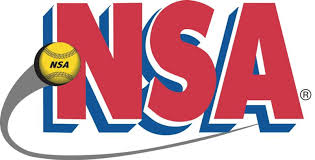 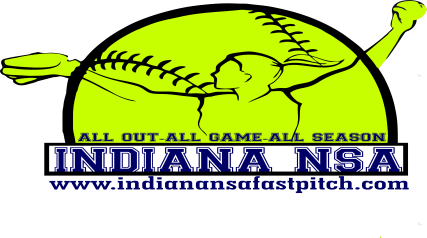     NSA March MadnessPlex South-Ft Wayne	March 8-10, 201914U Pool       1) GR Diamonds	2-2			       2) Harris Heat Phoenix  0-3			       3) HC Thunder 05	2-1			       4) Niles Nitro   1-2       5) HTR 05	3-0		Saturday  7:00 AM	Field 2		GR Diamonds vs HTR 05  2-1  8:10 AM	Field 2		GR Diamonds vs HC Thunder  6-0  9:20 AM	Field 2		Harris Heat Phoenix vs HTR 05  3-010:30 AM	Field 2		HC Thunder vs Niles Nitro  3-011:40 AM	Field 2		Niles Nitro vs HTR 05  3-212:50 PM	Field 2		Harris Heat Phoenix vs HC Thunder  15-0  2:00 PM	Field 2		GR Diamonds vs Niles Nitro  4-0  3:10 PM	Field 2		GR Diamonds vs Harris Heat Phoenix  3-0All Pool Games are 60 minutes, revert back if not complete inning, may end in tie.